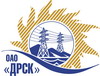 Открытое акционерное общество«Дальневосточная распределительная сетевая  компания»ПРОТОКОЛпроцедуры вскрытия конвертов с заявками участников ПРЕДМЕТ ЗАКУПКИ: закрытый запрос цен по результатам рамочного конкурса Закупка № 57 раздел 2.1.1. «Выполнение мероприятий по технологическому присоединению заявителей к сетям 0.4-10 кВ на территории СП ЮЭС филиала «ПЭС»лот 45 – «Выполнение мероприятий по технологическому присоединению заявителей к сетям 0.4-10 кВ на территории СП ЮЭС филиала «ПЭС» (с. Киневичи, п. Новый, с. Шмидтовка, Шкотовский район с. Многоудобное, д. Новая Москва, п. Штыково, с. Центральное)»для нужд филиала ОАО «ДРСК» «Амурские электрические сети» (закупка раздела 2.1.1. ГКПЗ 2014 г.).Плановая стоимость: лот № 45 – 2 936 100,00 руб. без НДС.Указание о проведении закупки от 20.10.2014 № 265.ПРИСУТСТВОВАЛИ: Два члена постоянно действующей Закупочной комиссии ОАО «ДРСК» 2 уровняВОПРОСЫ ЗАСЕДАНИЯ КОНКУРСНОЙ КОМИССИИ:В ходе проведения закрытого запроса цен было получено 2 предложения, конверты с которыми были размещены в электронном виде на Торговой площадке Системы www.b2b-energo.ru.Вскрытие конвертов было осуществлено в электронном сейфе организатора закрытого запроса цен на Торговой площадке Системы www.b2b-energo.ru автоматически.Дата и время начала процедуры вскрытия конвертов с предложениями участников: 08:17 (московское время) 28.10.2014. (сделано 12 ставок).Место проведения процедуры вскрытия конвертов с предложениями участников: Торговая площадка Системы www.b2b-energo.ruВ конвертах обнаружены предложения следующих участников закрытого запроса цен:РЕШИЛИ: Утвердить заседания Закупочной комиссии по вскрытию поступивших на закрытый запрос цен конвертов.Ответственный секретарь Закупочной комиссии 2 уровня ОАО «ДРСК»	О.А. МоторинаТехнический секретарь Закупочной комиссии 2 уровня ОАО «ДРСК»	Т.А. Игнатова№ 638/УКС-Вг. Благовещенскоктября 2014№Наименование участника и его адресПредмет и общая цена заявки на участие в закрытом запросе цен (время московское)1ОАО "ВСЭСС" (Россия, г. Хабаровск, ул. Тихоокеанская, 165, 680042)Предложение: подано 27.10.2014 в 07:47
Цена: 2 840 000,00 руб. (цена без НДС)2ООО "Эрланг" (690090, Россия, Приморский край, г. Владивосток, ул. Пологая, д. 68, оф. 405)Предложение: подано 27.10.2014 в 07:46
Цена: 2 850 000,00 руб. (цена без НДС)